Quincy & Pebbles in Adelaide – Colour Me In!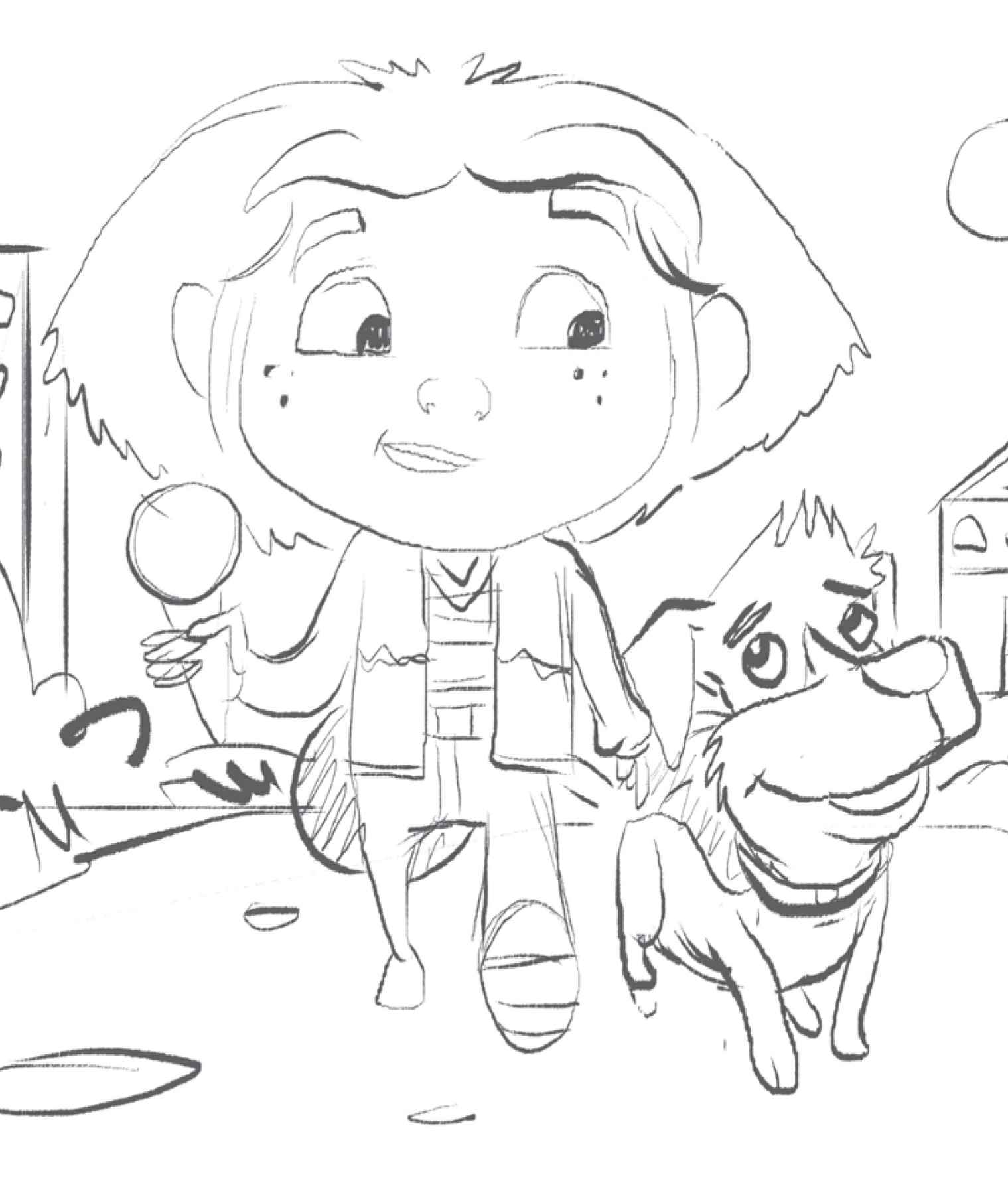 